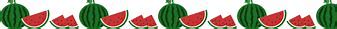 発行責任者：NPO法人小平市民活動ネットワーク伊藤規子10/12火はじめてのパソコンサークル　中央公民館 学習室４10/13水Zoom導入支援会14～16時　あすぴあ10/14木サロンミニコンサート（津田）10/14木まちづくり講座in小平・小平周辺の居場所を見学してみよう！10/16土喫茶〈サタデーひだまり〉（元気村）10/16土「石器時代のこだいら」びちち10/17日ポールdeウォーク・小平新田開発の父∼川崎平右衛門を歩こう！10/17日こだいら自由遊びの会プレーパーク 中央公園10/17日こども劇場「きんぎょがにげた」10/19火はじめてのパソコンサークル　元気村あすぴあ会議室10/21木熟年いきいき会「伴侶を亡くした人が語り合う会」10/23土元気村まつりウィーク2021　～10/30（土）10/23土元気村まつりウィーク2021　市民活動交流サロン「印象に残る市民活動PR動画」について語り合う10/23土市民主体のまちづくりの可能性・『熟議民主主義』による一歩進んだ市民参加10/23土マリンバ・トランペット・ピアノ　にこにこコンサート10/23土こども劇場「こどもまつり」雨天の場合は11/2810/26火元気村まつりウィーク2021　大林素子さん講演会～小平の魅力再発見10/28木まちづくり講座in小平・コミュニティカフェ・マルシェ・居場所の作り方10/30土元気村まつりウィーク2021　参加団体との交流会10/31日も・し・も停電になったら？　～再エネ活用の勧め～11/2火はじめてのパソコンサークル　元気村あすぴあ会議室11/3水音楽で生き活きAllegroの集い11/3水「連」投稿締切11/4木熟年いきいき会 みんなで話そう「おしゃべりサロン」11/6土Cancerおしゃべり会 ｆrom kodaira11/6土小平自主上映の会　爆笑珍騒動ドキュメンタリー〝サンマデモクラシー〟11/9火はじめてのパソコンサークル　元気村あすぴあ会議室11/10水「連」発行11/11木まちづくり講座in小平・新しい働き方・協同労働による 仕事おこしとは？11/12金梅原司平コンサート11/12金ジェンダー平等をめざすオンライン連続講座・DV・性暴力の根絶　愛が暴力にかわるとき11/12金熟年いきいき会「市民うたごえ祭り」11/13土あすぴあパワーアップ講座 ファシリテーション講座11/13土「駆逐艦雪風に乗った少年」びちち11/14日こだいら自由遊びの会プレーパーク 中央公園11/16火ジェンダー平等をめざすオンライン連続講座・  働き方改革とライフシフト　そとの時間もうちの時間も分け合おう11/16火はじめてのパソコンサークル　元気村あすぴあ会議室11/20土あすぴあパワーアップ講座 ファシリテーション講座11/20土市民主体のまちづくりの可能性・市民が主体のまちづくりとは？11/20土知的障がい者ガイドヘルパー養成研修11/21日知的障がい者ガイドヘルパー養成研修11/25木まちづくり講座in小平・我が町で実践してみよう11/25木おだまき　さき織り展示・販売会　～28日11/27土知的障がい者ガイドヘルパー養成研修11/28日市民主体のまちづくりの可能性・COVID-19に対応したスマートシティ化12/5日ジェンダー平等をめざすオンライン連続講座・  ジェンダー未来論　同じ景色が見える社会へ12/11土市民主体のまちづくりの可能性・住民主体のまちづくりの方法論